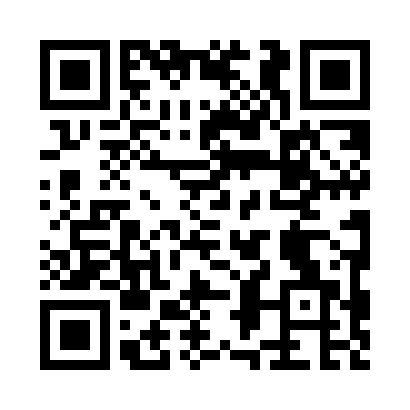 Prayer times for Neshobe Beach, Vermont, USAMon 1 Jul 2024 - Wed 31 Jul 2024High Latitude Method: Angle Based RulePrayer Calculation Method: Islamic Society of North AmericaAsar Calculation Method: ShafiPrayer times provided by https://www.salahtimes.comDateDayFajrSunriseDhuhrAsrMaghribIsha1Mon3:265:1612:575:038:3810:272Tue3:275:1612:575:038:3810:273Wed3:285:1712:575:038:3810:264Thu3:295:1712:575:038:3710:255Fri3:305:1812:585:038:3710:256Sat3:315:1912:585:038:3710:247Sun3:325:1912:585:038:3610:238Mon3:335:2012:585:038:3610:229Tue3:345:2112:585:038:3510:2210Wed3:355:2212:585:038:3510:2111Thu3:375:2212:585:038:3410:2012Fri3:385:2312:595:038:3410:1913Sat3:395:2412:595:038:3310:1814Sun3:405:2512:595:038:3210:1715Mon3:425:2612:595:038:3210:1516Tue3:435:2712:595:038:3110:1417Wed3:445:2812:595:028:3010:1318Thu3:465:2812:595:028:2910:1219Fri3:475:2912:595:028:2910:1020Sat3:495:3012:595:028:2810:0921Sun3:505:3112:595:028:2710:0822Mon3:525:3212:595:018:2610:0623Tue3:535:3312:595:018:2510:0524Wed3:555:3412:595:018:2410:0325Thu3:565:3512:595:018:2310:0226Fri3:585:3612:595:008:2210:0027Sat3:595:3712:595:008:219:5928Sun4:015:3812:594:598:209:5729Mon4:025:3912:594:598:199:5530Tue4:045:4112:594:598:179:5431Wed4:055:4212:594:588:169:52